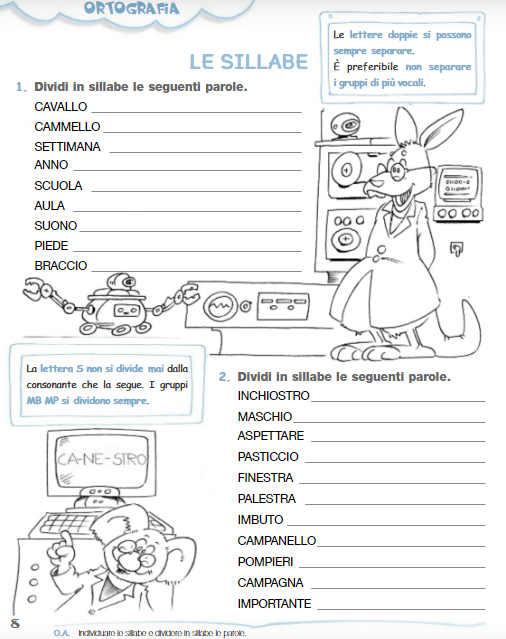 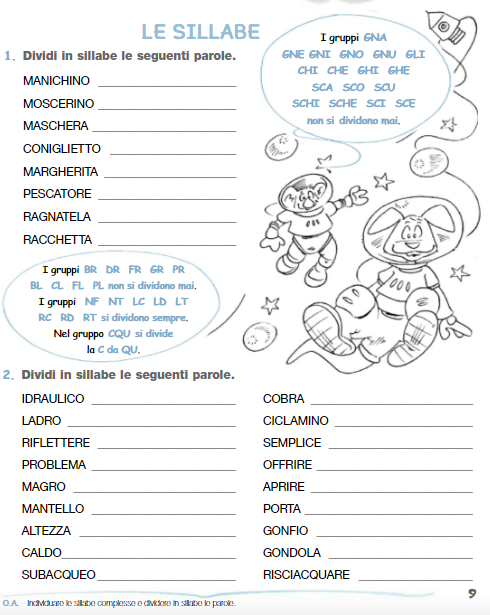 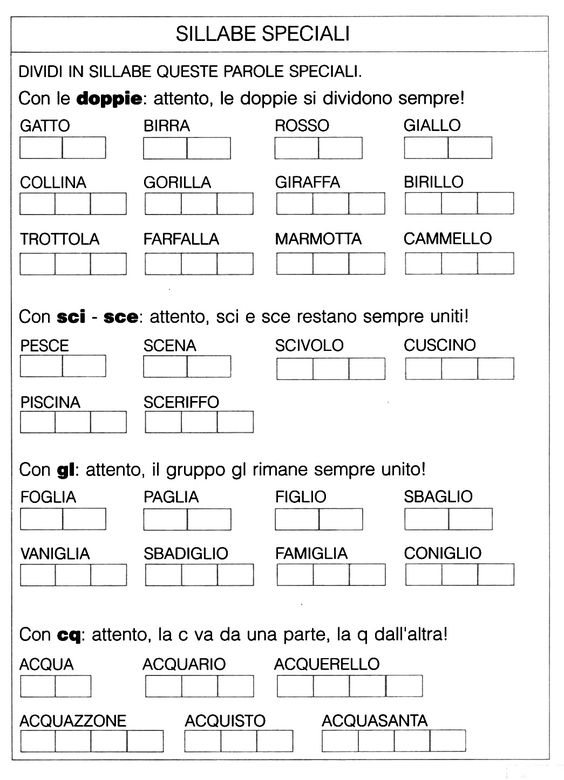 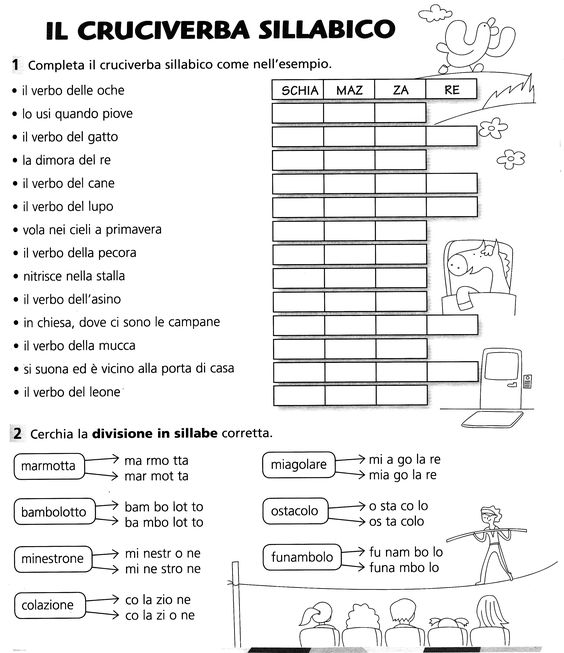 Esercizi sulla divisione in sillabeRiscrivi le parole dividendole in sillabe.affetto        ……………    imbarcare         ……………………..                 paura …………soprattutto     ………………                             pasticcino          ……………………               piuma ………..atterraggio      ………………                            pista                 …………………….                     tuono ……….strada             ……………..                               acquazzone    ………………….                       poeta …………conclusione     ……………..                            addizione        ………………..                          uovo …………pastificio       ……………..                              orsacchiotto     ………………..                         fiume ………..colazione      ……………..                              chiave             ………………..                             rauco ……….poliziotto     ……………..                               fiore          …………………..                               Aosta ……….riunito         …………….                                 bue          ………………..                                    fianco ………..          paura    …………….      leonessa ………….                                 Esercizio n° 2Dividi in sillabe le parole del testo.Un giorno vennero gli uomini e presero l’albero, insieme con tanti altri alberi. Li ammassarono tutti insieme e li portarono via con dei grandi autocarri. Era il suo destino: erano stati proprio gli uomini, infatti, a metterlo lì, e lui sapeva che un giorno sarebbe stato preso, tagliato, lavorato, trasformato nelle pagine di un libro.Sperava solo una cosa: che fosse un libro bello, buono, di quei libri che restano nel cuore della gente, che si fanno voler bene.Questo libro una volta era un sogno.Questo libro una volta era un albero.Esercizio n° 3Dividi in sillabe le seguenti parole.metodo – apprendere – facile – zappa – rovinare – ammirare – attore – assassino – avvocato – lucido – misura – genitore – strada – sposo – brivido – credere – storia – grasso – psicologo – grande – borsa – calzolaio – coprire – stanzetta – finestra – ritrovare – dicembre – pigna – aspro – trasparenza – cospirare – bistrattato.Esercizio n° 4Dividi in sillabe le parole seguenti.cespuglio – coscienza – inscenare – ghiottone – sgangherato – sciogliere – vigliacco – marchingegno – striscia – conchiglia – scioglilingua – ingegnere – acqua – nacque – quassù – quindi – inquieto – acquisto – soqquadro – tranquillità – percuotere – sciacquare – acquazzone – acquerelli.Esercizio n° 5suoi – guaito – equino – inveire – aiuola – cuoco – legnaiuolo – veemente – poeta – oasi – proteico – zaino – cielo – scuola – cucchiaioEsercizio n° 6Considera se le seguenti divisioni in sillabe sono corrette; in caso di errore, riscrivi accanto la sillabazione corretta.ab – ba – i – nogra – ndestra – do – nepsi – colo – gomi- e – ia – gi – a tores – toag – gra – va – tol’al -troall’al- bave – ri – fi – caesi- legu – a – iopi – o – vrapie – goass- ag – gioas – ciut – topiùEsercizio n° 7Scrivi nello schema che segue le parole elencate, suddivise in sillabe, secondo il numero delle sillabe che lo compongono.caduta, insegnante, carretto, da, dire, divertire, già, giocare, minatore, no, palazzo, parte, più, ponte, pronto, re, scolastico, sera, simpatico, computerEsercizio n° 8Inserisci una o più sillabe all’inizio, in mezzo o alla fine delle seguenti parole, così da trasformarle in altri termini di significato compiuto. Le nuove parole vanno opportunamente sillabate.rito→ pe-ri-to; sa-po-ri-to; ri-tor-to; ri-sa-pu-to; ri-to-glie-remare→luna→sole→cava→lato→Esercizio n° 9Individua fra le seguenti parole quelle che sono state divise in sillabe in modo sbagliato e scrivi la forma corretta.Ami-co →                                            sca-fan-dro→                                                dis-ar-cio-na-re→ae-re-o →                                               ban-di-e-ra→                                                  tri-an-go-lo→avv-ele-na-re→                                  ugua-gli-an-za→                                            ne-u-tra-li-tà→in-gras-sa-re→                                  os-ten-ta-re→                                               can-tic-chi-a-re→ai-uo-la→Programma grammatica elementariSvolgimentoEsercizio n° 1Riscrivi le parole dividendole in sillabe.affetto       af-fet-to                                           imbarcare       im-bar-ca-re                      paura    pa-u-rasoprattutto     so-prat-tut-to                            pasticcino        pa-stic-ci-no                    piuma   piu-maatterraggio      at-ter-rag-gio                            pista               pi – sta                                   tuono   tuo – nostrada            stra – da                                      acquazzone    ac-quaz-zo-ne                     poeta    po – e -taconclusione   con-clu- sio-ne                         addizione       ad-di-zio-ne                       uovo   uo -vopastificio       pa- sti-fi-cio                             orsacchiotto     or-sac-chiot- to                  fiume   fiu-mecolazione     co -la zio-ne                                 chiave           chia -ve                                 rauco ra- u- copoliziotto    po – li-ziot-to                               fiore         fio -re.                                          Aosta A- o -stariunito        riu- ni- to                                      bue          bu-e                                                fianco fian -copalla          pal-la                                             leonessa  le – o- nes- sa                                abnorme ab-nor-meaereo          a -e -re-o                                    vialetto    via -let-to                                     obliquo ob -li- quopaese     pa – e -se                                            eroe         e-ro-e                                        astrologo    a-stro-lo-gouomo    uo-mo                                                 uovo   uo -vo                                              enigmatico   e-nig-ma-ti-coantracite an-tra-ci-te                                   inerpicarsi   i -ner-pi-car-si                      abnegazione   ab-ne-ga-zio-nearcheologia  ar-che-o-lo-gi-a                      enigmistica  e-nig-mi-sti-ca                    balsamico   bal-sa-mi-coentusiasmo en-tu-sia-smo                           tandem   tan-dem                                      teatro    te – a- tropietà     pie-tà                                                 leone   le – o- ne                                           fieno     fie-noaiuola   a-iuo -la                                             paese   pa-e-se                                           pompa   pom-paurto    ur-to                                                     sponda   spon-da                                       anima    a-ni-maelefante e-le-fan-te                                       Adige  A-di-ge                                             moschettone  mo-schet-to-nerospo  ros-po                                                   pesto pe-sto                                              pollice pol-li-ceEsercizio n° 2Dividi in sillabe le parole del testo.Un gior\no ven\ne\ro gli uo\mi\ni e pre\se\ro l’al\be\ro, in\sie\me con tan\ti al\tri al\be\ri. Li am\mas\sa\ro\no tut\ti in\sie\me e li por\ta\ro\no vi\a con dei gran\di au\to\car\ri. E\ra il su\o de\sti\no: e\ra\no sta\ti pro\prio gli uo\mi\ni, in\fat\ti, a met\ter\lo lì, e lui sa\pe\va che un gior\no sa\reb\be sta\to pre\so, ta\glia\to, la\vo\ra\to, tra\sfor\ma\to nel\le pa\gi\ne di un li\bro.Spe\ra\va so\lo u\na co\sa: che fos\se un li\bro bel\lo, buo\no, di quei li\bri che re\sta\no nel cuo\re del\la gen\te, che si fan\no vo\ler be\ne.Que\sto l\ibro u\na vol\ta e\ra un so\gno.Que\sto li\bro u\na vol\ta e\ra un al\be\ro.Esercizio n° 3Dividi in sillabe le seguenti parole.me\ to\ do – ap\pren\de\re – fa\ci\le – zap\pa – ro\vi\na\re – am\mi\ra\re – at\to\re – as\sas\si\no – av\vo\ca\to – lu\ci\do – mi\su\ra – ge\ni\to\re – stra\da – spo\so – bri\vi\do – cre\de\re – sto\ria – gras\so – psi\co\lo\go – gran\de – bor\sa – cal\zo\la\io – co\pri\re – stan\zet\ta – fi\ne\stra – ri\tro\va\re – di\cem\bre – pi\gna – a\spro – tra\spa\ren\za – co\spi\ra\re – bi\strat\ta\to.Esercizio n° 4Dividi in sillabe le parole seguenti.ce\spu\glio – co\scien\za – in\sce\na\re – ghiot\to\ne – sgan\ghe\ra\to – scio\glie\re – vi\gliac\co – mar\chin\ge\gno – stri\scia – con\chi\glia – scio\gli\lin\gua – in\ge\gne\re – ac\qua – nac\que – quas\sù – quin\di – in\qui\e\to – ac\qui\sto – soq\qua\dro – tran\quil\li\tà – per\cuo\te\re – sciac\qua\re – ac\quaz\zo\ne – ac\que\rel\li.Esercizio n° 5Dividi in sillabe le parole seguenti, evidenziando in modo diverso i dittonghi e gli iati.suoi – guai\to – e\qui\no – in\vei\re – a\iuo\la – cuo\co – le\gna\iuo\lo – ve\e\men\te – po\e\ta – o\a\si – pro\tei\co – za\i\no – cie\lo – scuo\la – cuc\chia\ioEsercizio n° 6Considera se le seguenti divisioni in sillabe sono corrette; in caso di errore, riscrivi accanto la sillabazione corretta.ab – ba – i – nogra – nde                gran – destra – do – nepsi – colo – go       psi – co – lo- gomi- e – ia – gi – a – to         a – gia – tores – to                  re – stoag – gra – va – tol’al -troall’al- bave – ri – fi – caesi- le                    e – si – legu – a – io             gua – iopi – o – vra            pio – vrapie – goass- ag – gio         as – sag – gioas – ciut – to         a – sciut – topiùEsercizio n° 7Scrivi nello schema che segue le parole elencate, suddivise in sillabe, secondo il numero delle sillabe che lo compongono.caduta, insegnante, carretto, da, dire, divertire, già, giocare, minatore, no, palazzo, parte, più, ponte, pronto, re, scolastico, sera, simpatico, computerEsercizio n° 8Inserisci una o più sillabe all’inizio, in mezzo o alla fine delle seguenti parole, così da trasformarle in altri termini di significato compiuto. Le nuove parole vanno opportunamente sillabate.rito→ pe-ri-to; sa-po-ri-to; ri-tor-to; ri-sa-pu-to; ri-to-glie-remare→re-ma-re; ma-re-mo-to; ma-lo-re; ma-ci-na-re; bra-ma-reluna→ stra-lu-na-to; lu-na-re; lu-ci-na;sole→pa-ra-so-le; so-le-re; so-cia-le; cava→ ca-va-tap-pi; man-ca-va; in-ca-va-to;lato→ge-la-to; sca-la-to-re; pa-la-to; la-vo-ra-to-re;Esercizio n° 9Individua fra le seguenti parole quelle che sono state divise in sillabe in modo sbagliato e scrivi la forma corretta.Ami-co →    a-mi-co                                         sca-fan-dro→                                          dis-ar-cio-na-re→di-sar-cio-na-reae-re-o → a-e-re-o                                           ban-di-e-ra→ban-die-ra                         tri-an-go-lo→avv-ele-na-re→  av-ve-le-na-re                     ugua-gli-an-za→  u-gua-glian-za        ne-u-tra-li-tà→neu-tra-li-tàin-gras-sa-re→                                                  os-ten-ta-re→ o-sten-ta-re                   can-tic-chi-a-re→can-tic-chia-reai-uo-la→a- iuo- la abnorme ……….aereo           ………………                                vialetto    ……………..                                     obliquo …………paese       ………………..                                  eroe         ……………….                                  astrologo ………..uomo      …………                                           uovo …………..                                                enigmatico ………antracite ……………                                       inerpicarsi …………..                                     abnegazione ………….archeologia ………….                                    enigmistica …………..                                    balsamico …………….entusiasmo …………                                      tandem ……………..                                       teatro …………..pietà …………                                                   leone ……………..                                          fieno …………..aiuola ………..                                                  paese …………                                               pompa ………urto ………….                                                    sponda ……….                                             anima ………elefante ……….                                                 Adige ………                                                  moschettone ……..rospo …….                                                        pesto ……….                                                 pollice ………..Esercizio n° 2Dividi in sillabe le parole del testo.Un giorno vennero gli uomini e presero l’albero, insieme con tanti altri alberi. Li ammassarono tutti insieme e li portarono via con dei grandi autocarri. Era il suo destino: erano stati proprio gli uomini, infatti, a metterlo lì, e lui sapeva che un giorno sarebbe stato preso, tagliato, lavorato, trasformato nelle pagine di un libro.Sperava solo una cosa: che fosse un libro bello, buono, di quei libri che restano nel cuore della gente, che si fanno voler bene.Questo libro una volta era un sogno.Questo libro una volta era un albero.Esercizio n° 3Dividi in sillabe le seguenti parole.metodo – apprendere – facile – zappa – rovinare – ammirare – attore – assassino – avvocato – lucido – misura – genitore – strada – sposo – brivido – credere – storia – grasso – psicologo – grande – borsa – calzolaio – coprire – stanzetta – finestra – ritrovare – dicembre – pigna – aspro – trasparenza – cospirare – bistrattato.Esercizio n° 4Dividi in sillabe le parole seguenti.cespuglio – coscienza – inscenare – ghiottone – sgangherato – sciogliere – vigliacco – marchingegno – striscia – conchiglia – scioglilingua – ingegnere – acqua – nacque – quassù – quindi – inquieto – acquisto – soqquadro – tranquillità – percuotere – sciacquare – acquazzone – acquerelli.Esercizio n° 5Dividi in sillabe le parole seguenti, evidenziando in modo diverso i dittonghi e gli iati.suoi – guaito – equino – inveire – aiuola – cuoco – legnaiuolo – veemente – poeta – oasi – proteico – zaino – cielo – scuola – cucchiaioEsercizio n° 6Considera se le seguenti divisioni in sillabe sono corrette; in caso di errore, riscrivi accanto la sillabazione corretta.ab – ba – i – nogra – ndestra – do – nepsi – colo – gomi- e – ia – gi – a tores – toag – gra – va – tol’al -troall’al- bave – ri – fi – caesi- legu – a – iopi – o – vrapie – goass- ag – gioas – ciut – topiùEsercizio n° 7Scrivi nello schema che segue le parole elencate, suddivise in sillabe, secondo il numero delle sillabe che lo compongono.caduta, insegnante, carretto, da, dire, divertire, già, giocare, minatore, no, palazzo, parte, più, ponte, pronto, re, scolastico, sera, simpatico, computerEsercizio n° 8Inserisci una o più sillabe all’inizio, in mezzo o alla fine delle seguenti parole, così da trasformarle in altri termini di significato compiuto. Le nuove parole vanno opportunamente sillabate.rito→ pe-ri-to; sa-po-ri-to; ri-tor-to; ri-sa-pu-to; ri-to-glie-remare→luna→sole→cava→lato→Esercizio n° 9Individua fra le seguenti parole quelle che sono state divise in sillabe in modo sbagliato e scrivi la forma corretta.Ami-co →                                                    sca-fan-dro→                                                dis-ar-cio-na-re→ae-re-o →                                                   ban-di-e-ra→                                                  tri-an-go-lo→avv-ele-na-re→                                         ugua-gli-an-za→                                            ne-u-tra-li-tà→in-gras-sa-re→                                           os-ten-ta-re→                                               can-tic-chi-a-re→ai-uo-la→Programma grammatica elementariSvolgimentoEsercizio n° 1Riscrivi le parole dividendole in sillabe.affetto       af-fet-to                                           imbarcare       im-bar-ca-re                      paura    pa-u-rasoprattutto     so-prat-tut-to                            pasticcino        pa-stic-ci-no                    piuma   piu-maatterraggio      at-ter-rag-gio                            pista               pi – sta                                   tuono   tuo – nostrada            stra – da                                      acquazzone    ac-quaz-zo-ne                     poeta    po – e -taconclusione   con-clu- sio-ne                         addizione       ad-di-zio-ne                       uovo   uo -vopastificio       pa- sti-fi-cio                             orsacchiotto     or-sac-chiot- to                  fiume   fiu-mecolazione     co -la zio-ne                                 chiave           chia -ve                                 rauco ra- u- copoliziotto    po – li-ziot-to                               fiore         fio -re.                                          Aosta A- o -stariunito        riu- ni- to                                      bue          bu-e                                                fianco fian -copalla          pal-la                                             leonessa  le – o- nes- sa                                abnorme ab-nor-meaereo          a -e -re-o                                    vialetto    via -let-to                                     obliquo ob -li- quopaese     pa – e -se                                            eroe         e-ro-e                                        astrologo    a-stro-lo-gouomo    uo-mo                                                 uovo   uo -vo                                              enigmatico   e-nig-ma-ti-coantracite an-tra-ci-te                                   inerpicarsi   i -ner-pi-car-si                      abnegazione   ab-ne-ga-zio-nearcheologia  ar-che-o-lo-gi-a                      enigmistica  e-nig-mi-sti-ca                    balsamico   bal-sa-mi-coentusiasmo en-tu-sia-smo                           tandem   tan-dem                                      teatro    te – a- tropietà     pie-tà                                                 leone   le – o- ne                                           fieno     fie-noaiuola   a-iuo -la                                             paese   pa-e-se                                           pompa   pom-paurto    ur-to                                                     sponda   spon-da                                       anima    a-ni-maelefante e-le-fan-te                                       Adige  A-di-ge                                             moschettone  mo-schet-to-nerospo  ros-po                                                   pesto pe-sto                                              pollice pol-li-ceEsercizio n° 2Dividi in sillabe le parole del testo.Un gior\no ven\ne\ro gli uo\mi\ni e pre\se\ro l’al\be\ro, in\sie\me con tan\ti al\tri al\be\ri. Li am\mas\sa\ro\no tut\ti in\sie\me e li por\ta\ro\no vi\a con dei gran\di au\to\car\ri. E\ra il su\o de\sti\no: e\ra\no sta\ti pro\prio gli uo\mi\ni, in\fat\ti, a met\ter\lo lì, e lui sa\pe\va che un gior\no sa\reb\be sta\to pre\so, ta\glia\to, la\vo\ra\to, tra\sfor\ma\to nel\le pa\gi\ne di un li\bro.Spe\ra\va so\lo u\na co\sa: che fos\se un li\bro bel\lo, buo\no, di quei li\bri che re\sta\no nel cuo\re del\la gen\te, che si fan\no vo\ler be\ne.Que\sto l\ibro u\na vol\ta e\ra un so\gno.Que\sto li\bro u\na vol\ta e\ra un al\be\ro.Esercizio n° 3Dividi in sillabe le seguenti parole.me\ to\ do – ap\pren\de\re – fa\ci\le – zap\pa – ro\vi\na\re – am\mi\ra\re – at\to\re – as\sas\si\no – av\vo\ca\to – lu\ci\do – mi\su\ra – ge\ni\to\re – stra\da – spo\so – bri\vi\do – cre\de\re – sto\ria – gras\so – psi\co\lo\go – gran\de – bor\sa – cal\zo\la\io – co\pri\re – stan\zet\ta – fi\ne\stra – ri\tro\va\re – di\cem\bre – pi\gna – a\spro – tra\spa\ren\za – co\spi\ra\re – bi\strat\ta\to.Esercizio n° 4Dividi in sillabe le parole seguenti.ce\spu\glio – co\scien\za – in\sce\na\re – ghiot\to\ne – sgan\ghe\ra\to – scio\glie\re – vi\gliac\co – mar\chin\ge\gno – stri\scia – con\chi\glia – scio\gli\lin\gua – in\ge\gne\re – ac\qua – nac\que – quas\sù – quin\di – in\qui\e\to – ac\qui\sto – soq\qua\dro – tran\quil\li\tà – per\cuo\te\re – sciac\qua\re – ac\quaz\zo\ne – ac\que\rel\li.Esercizio n° 5Dividi in sillabe le parole seguenti, evidenziando in modo diverso i dittonghi e gli iati.suoi – guai\to – e\qui\no – in\vei\re – a\iuo\la – cuo\co – le\gna\iuo\lo – ve\e\men\te – po\e\ta – o\a\si – pro\tei\co – za\i\no – cie\lo – scuo\la – cuc\chia\ioEsercizio n° 6Considera se le seguenti divisioni in sillabe sono corrette; in caso di errore, riscrivi accanto la sillabazione corretta.ab – ba – i – nogra – nde                gran – destra – do – nepsi – colo – go       psi – co – lo- gomi- e – ia – gi – a – to         a – gia – tores – to                  re – stoag – gra – va – tol’al -troall’al- bave – ri – fi – caesi- le                    e – si – legu – a – io             gua – iopi – o – vra            pio – vrapie – goass- ag – gio         as – sag – gioas – ciut – to         a – sciut – topiùEsercizio n° 7Scrivi nello schema che segue le parole elencate, suddivise in sillabe, secondo il numero delle sillabe che lo compongono.caduta, insegnante, carretto, da, dire, divertire, già, giocare, minatore, no, palazzo, parte, più, ponte, pronto, re, scolastico, sera, simpatico, computerEsercizio n° 8Inserisci una o più sillabe all’inizio, in mezzo o alla fine delle seguenti parole, così da trasformarle in altri termini di significato compiuto. Le nuove parole vanno opportunamente sillabate.rito→ pe-ri-to; sa-po-ri-to; ri-tor-to; ri-sa-pu-to; ri-to-glie-remare→re-ma-re; ma-re-mo-to; ma-lo-re; ma-ci-na-re; bra-ma-reluna→ stra-lu-na-to; lu-na-re; lu-ci-na;sole→pa-ra-so-le; so-le-re; so-cia-le; cava→ ca-va-tap-pi; man-ca-va; in-ca-va-to;lato→ge-la-to; sca-la-to-re; pa-la-to; la-vo-ra-to-re;Esercizio n° 9Individua fra le seguenti parole quelle che sono state divise in sillabe in modo sbagliato e scrivi la forma corretta.Ami-co →    a-mi-co                                         sca-fan-dro→                                          dis-ar-cio-na-re→di-sar-cio-na-reae-re-o → a-e-re-o                                           ban-di-e-ra→ban-die-ra                         tri-an-go-lo→avv-ele-na-re→  av-ve-le-na-re                     ugua-gli-an-za→  u-gua-glian-za        ne-u-tra-li-tà→neu-tra-li-tàin-gras-sa-re→                                                  os-ten-ta-re→ o-sten-ta-re                   can-tic-chi-a-re→can-tic-chia-reai-uo-la→a- iuo- laMonosillabiBisillabiTrisillabiPolisillabiMonosillabiBisillabiTrisillabiPolisillabida, già, no, più, re,di-re, par-te, pon-te, pron-to, se-raca-du-ta, car-ret-to, gio-ca-re, pa-laz-zo, com-pu-terin-se-gnan-te, di-ver-ti-re, mi-na-to-re, sco-la-sti-co, sim-pa-ti-coMonosillabiBisillabiTrisillabiPolisillabiMonosillabiBisillabiTrisillabiPolisillabida, già, no, più, re,di-re, par-te, pon-te, pron-to, se-raca-du-ta, car-ret-to, gio-ca-re, pa-laz-zo, com-pu-terin-se-gnan-te, di-ver-ti-re, mi-na-to-re, sco-la-sti-co, sim-pa-ti-co